Shawn Opatka appointed as Executive VP and General Manager at Werum IT Solutions AmericaParsippany, NJ, USA, 24 September 2019 – On 1 October 2019, Shawn Opatka assumes his new role as Executive Vice President and General Manager of Werum IT Solutions America, Inc. He succeeds Benjamin Pieritz who has worked for Werum in various positions, including Senior VP Operations and Strategic Program Manager. Benjamin Pieritz will take a sabbatical and return to Werum's global headquarters in Germany afterwards.By promoting a manager from within its own ranks, Werum is setting course for opportunities to further expand its US business. In his previous role, Shawn Opatka has been Vice President Sales & Marketing of Werum IT Solutions America ensuring that Werum's best-in-class MES solutions deliver unrivaled customer satisfaction. Before joining Werum, he had worked for more than eight years in various management positions at Emerson in the USA. "As an accomplished, results-driven professional with nearly 20 years of experience in the IT sector of the life science and process industries, Shawn Opatka is best suited to further expand our operations in the Americas," says Jens Woehlbier, CEO at Werum IT Solutions GmbH. "Working at Werum since 2015, he is familiar with our business and has gradually been introduced to his new responsibilities by Benjamin Pieritz. We wish Shawn continued success in his new role."At the same time, Jens Woehlbier thanked Benjamin Pieritz for successfully managing Werum America for many years: "Benjamin Pieritz has done a great job in expanding our American business. We wish him and his family a great time and look forward to welcoming him back to Germany."Picture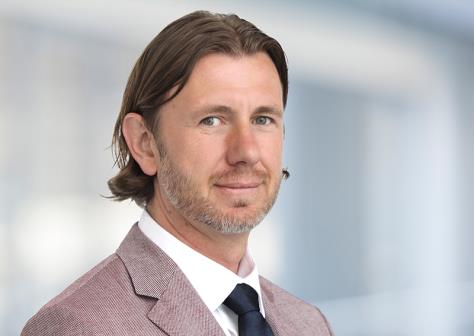 Shawn Opatka, new Executive Vice President and General Manager of Werum IT Solutions America, Inc.About Werum IT SolutionsWerum IT Solutions is the world’s leading supplier of manufacturing execution systems (MES) and manufacturing IT solutions for the pharmaceutical and biopharmaceutical industries. Its PAS-X software product is run by the majority of the world’s top 30 pharmaceutical and biotech companies and also by many mid-sized manufacturers. Werum’s manufacturing IT solutions help pharma manufacturers to increase efficiency, improve productivity, and meet regulatory requirements. Founded in 1969, Werum is headquartered in Lüneburg, Germany, and has many locations in Europe, America, and Asia.www.werum.comWerum is part of Medipak Systems, the Pharma Systems business area of Körber. The Körber Group is an international technology group with around 10,000 employees all over the world. It unites technologically leading companies with more than 100 production, service and sales locations and offers its customers solutions, products and services in the Business Areas of Körber Digital, Logistics Systems, Pharma Systems, Tissue and Tobacco. The Business Area Pharma Systems provides high quality solutions for the production, inspection and packaging of pharmaceutical products and unites seven internationally successful companies under one roof.www.medipak-systems.com, www.koerber.comContact:Dirk EbbeckeDirector Corporate CommunicationsWerum IT Solutions GmbHWulf-Werum-Str. 321337 Lüneburg, GermanyTel. +49 4131 8900-689Fax +49 4131 8900-200dirk.ebbecke@werum.com